Thông tin chi tiết kế hoạch lựa chọn nhà thầuTop of FormBottom of Form[Số gói thầu : 1 ]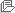 Trang chủXây dựng và phát triển bởi Bộ Kế hoạch và Đầu tưSố KHLCNT 20190879757 - 00 Loại thông báo Thông báo thực Hình thức thông báo  Đăng lần đầu Tên KHLCNT Cung cấp dịch vụ du lịch cho cán bộ lãnh đạo năm 2019 của Nhà máy In tiền Quốc gia Bên mời thầu Nhà máy In tiền Quốc giaTên chủ đầu tư Nhà máy In tiền Quốc gia Phân loại Hoạt động chi thường xuyên Ngày phê duyệt 28/08/2019 Số hiệu QĐ phê duyệt KHLCNT Quyết định phê duyệt Kế hoạch lựa chọn nhà thầu số 496/QĐ-NMI ngày 28/8/2019 của Tổng giám đốc Nhà máy In tiền Quốc gia Giá dự toán  149.500.000 VND Ngày đăng tải 29/08/2019 STTLĩnh vực LCNTTên gói thầuGiá gói thầu (VND)Chi tiết nguồn vốnHình thức LCNTPhương thức LCNTThời gian bắt đầu tổ chức LCNTLoại hợp đồngThời gian thực hiện hợp đồng1Phi tư vấn Cung cấp dịch vụ du lịch cho cán bộ lãnh đạo năm 2019 của Nhà máy In tiền Quốc gia149.500.000Quỹ phúc lợi của Nhà máy In tiền Quốc gia/Đóng góp của người lao độngChỉ định thầu rút gọn, trong nước, không sơ tuyển, không qua mạng Một giai đoạn một túi hồ sơTháng 8 Năm 2019Theo đơn giá cố định90 Ngày